Štátny inštitút odborného vzdelávania, Bellova 54/A, 837 63 Bratislava, tel.: 02/54 77 67 77, siov@siov.sk, www.siov.sk Národný projekt: 
„Podpora polytechnickej výchovy na základných školách“
                    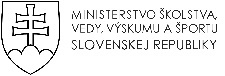 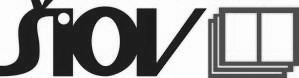 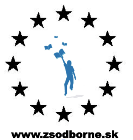 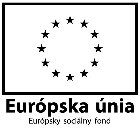 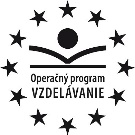 
Moderné vzdelávanie pre vedomostnú spoločnosť/Projekt je spolufinancovaný zo zdrojov EÚ.Prioritná os 4: Moderné vzdelávanie pre vedomostnú spoločnosť pre Bratislavský krajOpatrenie č. 4.1: Premena tradičnej školy na modernú pre Bratislavský krajKód ITMS projektu: 26140130044
Cieľ: Regionálna konkurencieschopnosť a zamestnanosťZáverečná správa garanta A2.1Aktivita A2Vytvorenie Manuálu pre organizáciu nových foriem prípravy žiakov ZŠ na povolanieAktivita A.2                                                                                               Bratislava 31.12.2015ObsahAktivita 2.1	Chyba! Záložka nie je definovaná.Nové formy prípravy žiakov ZŠ na povolanie	Chyba! Záložka nie je definovaná.Názov špecifického cieľa aktivity:Vytvorenie Manuálu pre organizáciu nových foriem prípravy žiakov ZŠ na povolanie. Cieľom tejto aktivity je zvyšovanie informovanosti žiakov ZŠ o povolaniach v konkrétnych oblastiach priemyselných odvetví, rozšírenie obzoru poznania, podnetov a motivácie žiakov ZŠ pri voľbe stredoškolského štúdia, výbere povolania ako aj uplatnenie pre tých, ktorí v budúcnosti plánujú nastúpiť do praxe, alebo na VŠ technického zamerania. V rámci RKZ sa do NP „Podpora polytechnickej výchovy na ZŠ“ zapojilo 16 škôl, ktoré boli rovnomerne rozmiestnené v Bratislavskom kraji. Kritériom výberu bol súhlas vedenia a zriaďovateľa školy, ako aj aktívna spolupráca so SOŠ a zamestnávateľmi v regióne. Škola nesmela byť v posledných 5 rokoch vybavená obdobnými pomôckami z Európskeho sociálneho fondu. Činnosti aktivity A 2.1 sa realizovali v súlade s plánovanými termínmi v rámci interného harmonogramu jednotlivých činností. Téma nových foriem prípravy na povolanie nie je síce nová, ale v tejto aktivite  a v tomto národnom projekte sme chceli dať omnoho väčší dôraz na to, že dieťa sa pripravuje na reálny život už v základnej škole. Takisto bolo našou úlohou nájsť do pracovných skupín takých učiteľov, ktorí sa venujú deťom vo voľnočasových aktivitách a teda podporujú ich profesionálnu orientáciu poprípade vedia odhaliť, čo sa v dieťati skrýva, na čo má predpoklady a čo by ho bavilo a zároveň aj uživilo. Zdôrazňujeme, že to nemuseli byť výchovní poradcovia nakoľko sme potrebovali učiteľov, ktorí vedia svojich žiakov „otvárať“ a radi s deťmi pracujú aj vo voľnom čase. Povolanie učiteľ je pre nich poslaním.Na prvej porade 24. marca 2015 bol predstavený následný plán na dosiahnutie tohto cieľa a z toho vyplývajúce úlohy:Vypracovanie kritérií na tvorbu a posúdenie návrhov nových foriem prípravy žiakov ZŠ na povolanieVytvorenie návrhov nových foriem prípravy žiakov ZŠ na povolanie  – 28 návrhovPosúdenie vytvorených návrhov z hľadiska splnenia zadefinovaných kritériíOverovanie navrhnutých nových foriem prípravy žiakov ZŠ na povolanie (návrhy, ktoré spĺňajú zadefinované kritériá na nové formy prípravy žiakov ZŠ na povolanie) na 35 zapojených ZŠ Spracovanie Manuálu pre organizáciu nových foriem prípravy žiakov ZŠ na povolanie na základe úspešnosti výsledkov z overeniaOdborné prednášky na ZŠ na podporu nových foriem prípravy žiakov ZŠ na povolanie (odovzdávanie skúseností z organizácie nových foriem prípravy žiakov ZŠ na povolanie) – 35 prednášokPostup realizácie čiastkovej aktivity 2.1 a jeho jednotlivé kroky boli prednesené a následne spracované do Harmonogramu aktivity A2.1 a pripomienkované na porade 13. apríla 2015, kde  boli zaznamenané prvé predpripravené návrhy na obsah a formu Manuálu pre ZŠ pre organizáciu nových foriem prípravy žiakov ZŠ na povolanie ako aj návrhy kritérií na tvorbu a posúdenie nových foriem prípravy žiakov ZŠ na povolanie,, ktorý vyplní chýbajúci návod, ako pomôcť žiakom pri rozhodovaní sa na akú strednú školu pôjdu študovať a následne bude po odporúčaní a schválení SRŠ MŠVVaŠ SR postúpený pedagógom zaoberajúcich sa profesionálnou  orientáciou žiakov ZŠ.Jednou z prioritných činností aktivity A2.1 v období jún - júl 2015 bolo vytvorenie pracovnej skupiny v  regióne. Pracovná skupina pozostávala z nominovaných pedagogických zamestnancov zapojených škôl v NP Podpora polytechnickej výchovy na ZŠ. V období jún 2015 - júl 2015 bola pracovná skupina priebežne napĺňaná. Pracovná skupina (1 región v Regionálnej konkurencieschopnosti a zamestnanosti  NP) bola vedená odborným zamestnancom NP. Hlavnou pracovnou činnosťou pedagogických zamestnancov v pracovnej skupine bolo vytvorenie návrhov nových foriem prípravy žiakov ZŠ na povolanie (NFPŽNP), ktoré po overení a vybraní najúspešnejších budú podkladom k vypracovaniu Manuálu pre organizáciu nových foriem smerovania žiakov ZŠ na povolanie. Zadanie pracovných úloh na spracovanie odborných podkladov bolo zabezpečené prostredníctvom workshopov, ktorých sa pedagogickí zamestnanci pravidelne zúčastňovali. V období jún - august 2015 boli zrealizované 3 workshopy – 1. workshop v termíne (25.06.2015), 2. workshop v termíne (01.07.2015), 3.  workshop v termíne (25.08.2015). Každý workshop bol v trvaní 4 hodín a uskutočnil sa  pod vedením skúsených odborných zamestnancov externých ako aj za účasti interných zamestnancov NP. Cieľom 1. workshopu bolo poskytnúť účastníkom zadanie práce, vysvetliť zámery a ciele workshopov, podporiť tvorbu nápadov, naplánovať úlohy na následné rozpracovanie obsahu návrhov nových foriem prípravy žiakov na povolanie, 2. workshop bol zameraný na prezentácie vytvorených nápadov NFPŽNP a ich prediskutovanie v rámci  pracovnej skupiny a zároveň boli účastníkom workshopu predstavené kritériá pre tvorbu a posudzovanie NFPŽNP, podľa ktorých účastníci rozpracujú svoje námety. Na 3. workshope bol účastníkom predstavený predpísaný vzor (layout), do ktorého spracujú všetky návrhy nových foriem prípravy žiakov na povolanie, ktoré vyprodukovali na workshopoch; účastníkom bolo zreprodukované aj to,  na čo je potrebné sa pri spracovávaní návrhov zamerať, a to nasledovne: názvy nových foriem, by mali byť marketingovo pútavé, atraktívne; všetky nové formy musia byť prepojené na povolanie; všetky nové formy musia byť inovatívne; každá nová forma sa musí dať overiť; všetky popísané formy musia byť na kvalitatívnej úrovni. Na 3. workshope bolo v  pracovnej skupine vybraných 6 foriem na overovanie. Na workshope č. 3 bolo v každej pracovnej skupine vybraných 6 foriem na overovanie. Úlohou workshopov č. 3 bolo zároveň aj naplánovanie predbežného harmonogramu overovania foriem. Kritériom výberu bola aktívna spolupráca vedenia školy a zapojenie žiakov, ako aj aktívna spolupráca so SOŠ a zamestnávateľmi v regióne. Škola nesmela byť v posledných 5 rokoch vybavená obdobnými pomôckami z Európskeho sociálneho fondu. Dôležitým kritériom pre výber škôl bol taktiež súhlas vedenia a zriaďovateľa školy.Finálne práce na tvorbe nových foriem orientácie žiakov ZŠ v povolaniach prebiehali na workshope č. 4, ktorý sa uskutočnil v týždni od 21. do  25. septembra 2015. Na workshope bol zároveň vytvorený finálny harmonogram overovania vybraných nových foriem na zapojených školách. Zároveň aj časový harmonogram kedy a kde sa budú realizovať odborné prednášky o tvorbe, zameraní a používaní nových foriem pre pedagógov zapojených škôl. Spracované nové formy na overovanie boli vybrané posúdením internou skupinou odborných zamestnancov na základe splnenia stanovených vypracovaných kritérií. Overovanie vybraných foriem prebiehalo na 6 zapojených školách v mesiacoch september a október 2015. Odborné prednášky boli zrealizované v počte 5 na zapojených školách. Odborných prednášok sa zúčastnilo 70 pedagógov zo zapojených škôl. Realizáciu odborných prednášok zabezpečili  pedagógovia (autori nových foriem) v spolupráci s riaditeľmi zapojených škôl a internými zamestnancami ŠIOV. Priestory pre realizáciu prednášok boli poskytnuté zapojenými školami bezplatne. Vybrané formy na overenie boli manažérmi kontroly kvality posúdené na základe zadefinovaných kritérií. Boli vypracované oponentské posudky s pripomienkami a odporúčaniami. Pracovný tím aktivity A2.1 v spolupráci s autormi nových foriem zapracoval pripomienky a odporúčania z oponentských posudkov. Upravené a overené vybrané formy boli v priebehu mesiaca november 2015 spracované grafikom  a upravené do finálneho výstupu "Manuál pre organizáciu nových foriem sprevádzania žiakov ZŠ na povolanie"(ISBN 978-80-89247-50-9). Finálne spracovaná verzia manuálu je verejne dostupná na webovej stránke národného projektu a taktiež je súčasťou podporného softvérového riešenia pre smerovanie žiakov ZŠ k povolaniam PROFsmeZŠ od decembra 2015. V novembri 2015 na záverečnej konferencii národného projektu bol odprezentovaný odbornou zamestnankyňou aktivity príspevok na tému "Nové formy orientácie žiakov ZŠ v povolaniach" a taktiež bol napísaný odborný článok o tvorbe nových foriem do zborníka záverečnej konferencie národného projektu.V Bratislave, dňa 31.12.2015                                                       Gabriela Horecká a Ján Krajči                                                                                                       Odborní garanti aktivity A2.1